Translational FundingApplications must not exceed 6 pages in length. Please read the OIP applicant guidance before completing this form.Applicant/sExternal Non-academic PartnerYou may have more than one external partner. Add lines as necessary.ProposalWork Plan & KPIs FinanceHealth & Safety & EthicsApplicant Declaration & Faculty ApprovalOpen Innovation Platform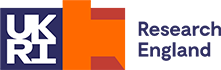 Application for Link FundingApplicant name (inc. title)Applicant email addressJob Title FacultyDepartmentEarly Career Researcher?See guidance for definitionCo-applicant name (inc. title)Co-applicant email addressJob TitleFacultyDepartmentEarly Career Researcher?Name of Exeter Innovation or Research Services colleague supporting this proposalCompany/ Organisation name Type of OrganisationMain contact name (inc. title)Main contact email addressIndustry SectorIs the partner organisation an SME?What is the current position of your collaboration? How long it has been in existence? What synergies or gaps do you believe you have identified? Project title Start dateEnd DateAmount of OIP Funding Requested Worktribe project numberBackground – Please provide a brief summary (inc. grant refs) of the University of Exeter research upon which this application builds.Background – Please provide a brief summary (inc. grant refs) of the University of Exeter research upon which this application builds.Aims & Objectives – Please provide a summary of the aims & Objectives of the project emphasising the non-academic impact (benefit to society and/or the economy) which the project aims to achieve.How does the project align with the objectives of the Impact Cultivations fund which are to:Enable initiation and development of contacts, networks, and engagement between researchers and collaborators from beyond the academic sector.  Links with SMEs and UK industry are encouraged.Support the early stage development of co-created impact projects. Enable academics to respond quickly to urgent or rare events, taking advantage of time-limited opportunities.Aims & Objectives – Please provide a summary of the aims & Objectives of the project emphasising the non-academic impact (benefit to society and/or the economy) which the project aims to achieve.How does the project align with the objectives of the Impact Cultivations fund which are to:Enable initiation and development of contacts, networks, and engagement between researchers and collaborators from beyond the academic sector.  Links with SMEs and UK industry are encouraged.Support the early stage development of co-created impact projects. Enable academics to respond quickly to urgent or rare events, taking advantage of time-limited opportunities.Work plan – Please provide details of planned outputs (inc. dates/timeline) and the expected resulting outcome. Add extra lines as necessary.Work plan – Please provide details of planned outputs (inc. dates/timeline) and the expected resulting outcome. Add extra lines as necessary.OutputOutcomeKPIs – Please provide details of the project’s KPI’s and of the evidence capture methods you will use to demonstrate that the KPI has been met.KPIs – Please provide details of the project’s KPI’s and of the evidence capture methods you will use to demonstrate that the KPI has been met.KPIMethod of Evidence CaptureOIP funding Requested (Max £5k) - Having costed your project using WorkTribe (see guidance) please provide a breakdown & justification of the funding requested. Add extra lines as necessary.OIP funding Requested (Max £5k) - Having costed your project using WorkTribe (see guidance) please provide a breakdown & justification of the funding requested. Add extra lines as necessary.Total Amount Requested£ItemCost££££Partner Contribution - Please provide details of the project partner’s match funding if applicable. Add extra lines as necessary.Partner Contribution - Please provide details of the project partner’s match funding if applicable. Add extra lines as necessary.Partner Contribution - Please provide details of the project partner’s match funding if applicable. Add extra lines as necessary.ItemCash AmountIn-Kind Value££££££££Totals££Faculty Contribution - Please provide details of the faculty’s match funding. Add extra lines as necessary.Faculty Contribution - Please provide details of the faculty’s match funding. Add extra lines as necessary.Faculty Contribution - Please provide details of the faculty’s match funding. Add extra lines as necessary.ItemCash AmountIn-Kind Value££££££££Totals££Health & Safety – Please outline any health safety implications/risks of the proposed work and how you will manage these aspects of the project.Health & Safety – Please outline any health safety implications/risks of the proposed work and how you will manage these aspects of the project.Implication/RiskMitigating ActionEthics – Please outline any ethical implications of the proposed work and how you will manage these aspects of the project.Ethics – Please outline any ethical implications of the proposed work and how you will manage these aspects of the project.Implication/RiskMitigating ActionDoes the Project require Ethical Approval?Where relevant, does the project observe UKRI research integrity concordat on data availability?Applicant Declaration  I confirm that:I have read the applicant guidance for OIP funding.I know of no conflict of interest that is not addressed within this application.The information given in this application is accurate to the best of my knowledge.  If awarded funding, l will adhere to the terms and conditions of the award and commit to providing a final report as outlined in the guidance notes.Applicant Declaration  I confirm that:I have read the applicant guidance for OIP funding.I know of no conflict of interest that is not addressed within this application.The information given in this application is accurate to the best of my knowledge.  If awarded funding, l will adhere to the terms and conditions of the award and commit to providing a final report as outlined in the guidance notes.SignatureName (inc. title)DateFaculty Approval (Director of Research and Impact)  On behalf of the faculty, I confirm that:I support this application and the work required to undertake the project.I approve the faculty cash and/or in-kind contribution to the project as detailed above. I agree that the faculty will cover any overspend of this project, providing the applicants have used their best endeavours to ensure that the budget is adhered to and have discussed any potential overspend with the Translational Funding team and the faculty in advance.Faculty Approval (Director of Research and Impact)  On behalf of the faculty, I confirm that:I support this application and the work required to undertake the project.I approve the faculty cash and/or in-kind contribution to the project as detailed above. I agree that the faculty will cover any overspend of this project, providing the applicants have used their best endeavours to ensure that the budget is adhered to and have discussed any potential overspend with the Translational Funding team and the faculty in advance.DoRI SignatureName (inc. title)Date